EVALVACIJA IN ANALIZA DELA NA DOMU_ 8. TEDEN_3. C 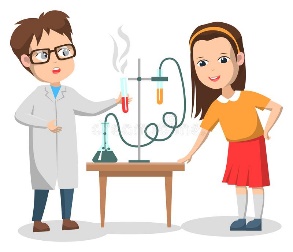 V razpredelnici odkljukajte naloge, ki ste jih opravili in jih ovrednotite. Če je možno, mi najkasneje do petka razpredelnico pošljite 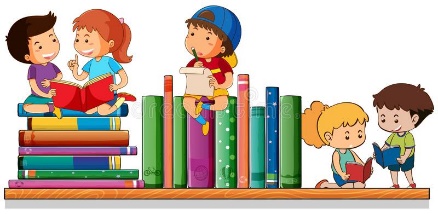 (v Word obliki ali fotografijo) po eAsistentu ali mailu.                                     Ime in priimek: Ime in priimek: Ime in priimek: Ime in priimek: PREDMETSNOVOPRAVLJENO (označi)OPOMBE*(težko/lahko, znam/moram še utrditi,…)SLJZakaj imajo kenguruji vreče?SLJPri uri matematikeSLJUrnik SLJPoiščimo deželo SmejalkoSLJKako dobro poznaš knjige?MATOdštevanje stotic, desetic in enic trimestnemu številuMATPisno odštevanje do 100 brez prehodaMATPisno odštevanje do 1000 brez prehodaSPOPokrajineSPOŽivljenje na vasi in v mestuGUMPreverjanje znanja – ples, petjeGUMPonavljanje - petje pesmi, glasbeni besednjakLUMUstvarjanje v kuhinji TJA           Delo v torek (12. 5. 2020)TJA           Delo v petek (15. 5. 2020)ŠPOOcenjevanje - TekŠPOVodenje žogeŠPOOdbojkaTehniški dan – Hiša eksperimentov.Tehniški dan – Hiša eksperimentov.Redno vsakodnevno branje. Redno vsakodnevno branje. Redno vsakodnevno utrjevanje poštevanke.Redno vsakodnevno utrjevanje poštevanke.